Gli alunni sulle orme di Galileo GalileiNell'ambito del progetto Scienza e fede, gli studenti delle classi 4A, 4B e 4H si sono recati in uscita didattica a Pisa. Gli alunni sono stati accompagnati dai docenti: Margherita Fossi, Dario De Pietro, Marco Martini, Giandiego Benvenuto, Nicolò Zambuto ed Eleonora Prayer.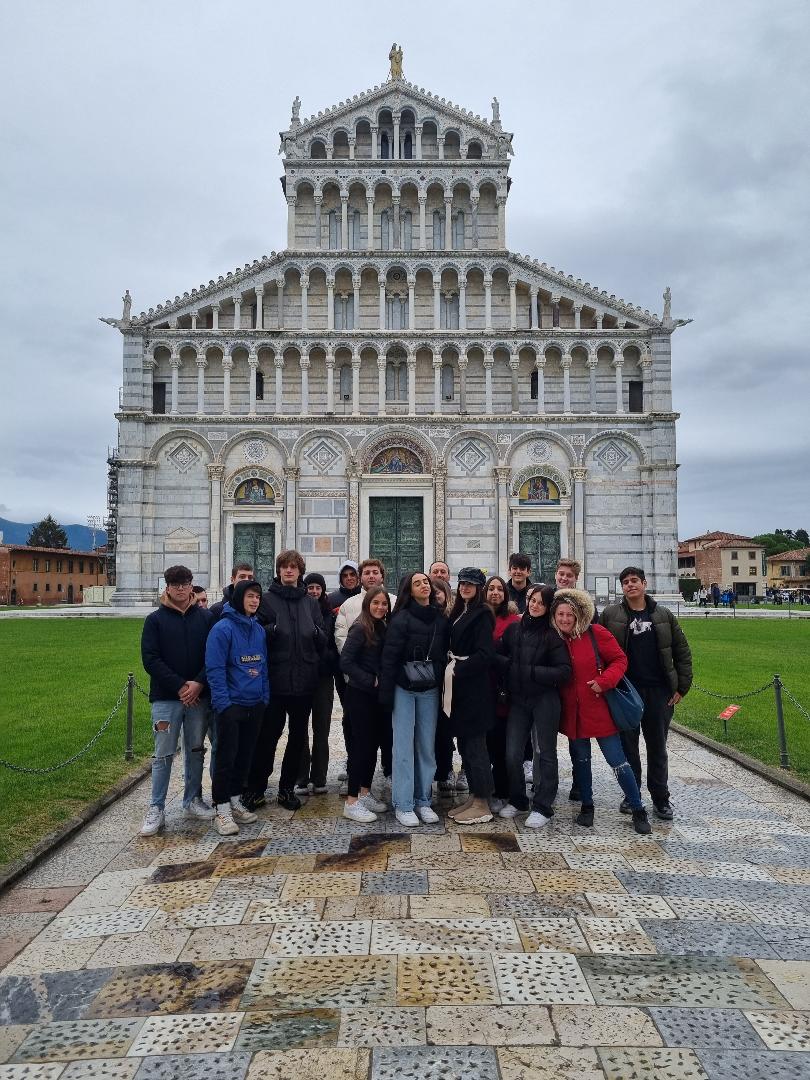 